Supplementary MaterialSupplementary Table S1. Early-stage gastric cancer-related serum exosomal miRNAs (stage I and stage II compared with normal controls).GC, gastric cancer; N, normal control. * The expression levels of miRNAs were calculated by comparing early-stage gastric cancer patients to normal controls.Supplementary Table S2. Comparison of serum exosomal miR-92b-3p, let-7g-5p, miR-146b-5p and miR-9-5p between the early-stage gastric cancer patients and the controls.Figure LegendsSupplementary Figure S1. Expression of the four miRNAs in tumor tissues of gastric cancer based on TCGA data. Boxplot diagram showing differential expression of miR-92b-3p (A), miR-146b-5p (B), let-7g-5p (C), and miR-9-5p (D) in gastric cancer tissues and normal gastric tissues. 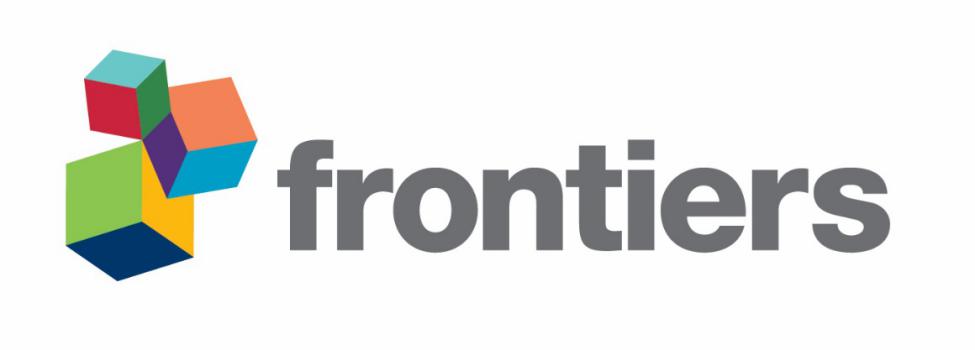 Column IDP valueMean(GC)Mean(N)MeanRatio(GC/N)Fold Change(GC/N)Description*hsa-miR-36150.026810.63910.9900.784-1.277Downhsa-miR-3184-3p0.016116.46916.7960.799-1.256Downhsa-miR-151a-3p0.017911.80512.1240.801-1.248Downhsa-miR-423-5p0.019016.52716.7960.830-1.204Downhsa-let-7b-5p0.025515.14414.8071.2641.264Uphsa-miR-873-3p0.03738.58908.24121.2731.273Uphsa-miR-27b-3p0.023710.0069.5891.3351.335Uphsa-miR-139-5p0.021310.0079.5681.3571.357Uphsa-miR-432-5p0.02129.3998.9291.3851.385Uphsa-miR-127-3p0.012410.86810.3911.3941.394Uphsa-miR-221-3p0.02038.0987.5041.5121.512Uphsa-let-7a-5p0.021314.46513.8671.5141.514Uphsa-let-7c-5p0.000112.43011.7301.6251.625Uphsa-miR-76410.02926.1805.4501.6611.661Uphsa-let-7f-5p0.009513.81513.0761.6741.674Uphsa-miR-30e-3p0.01488.5997.8461.6891.688Uphsa-miR-146b-5p0.00489.0738.3001.7151.715Uphsa-let-7i-5p0.008414.60813.8381.7251.725Uphsa-let-7g-5p0.000511.79111.0041.7351.735Uphsa-miR-98-5p0.00988.4387.5051.9401.940Uphsa-miR-9-5p< 0.000111.83810.8042.0502.050Uphsa-miR-12910.01965.2253.4093.5233.523Uphsa-miR-138-5p0.01545.4442.8665.9735.973UpΔCt of miRNAControls (mean ± SD)Cases (mean ± SD)P valueFold changemiR-92b-3p2.334 ± 1.0621.321 ± 1.3800.0002↑ 2.018Let-7g-5p5.409 ± 1.3223.436 ± 2.966< 0.0001↑ 3.926miR-146b-5p4.466 ± 1.1363.631 ± 1.3390.0028↑ 1.784miR-9-5p5.600 ± 1.3605.260 ± 0.9670.0299↑ 1.266